	WAUPACA COUNTY	2022	HORSE AND PONY RECORDName:      		Grade (January 1):      	Year in project:      What kind of housing is provided for your horse(s)?      Who helps and advises you with caring for your horse(s)?      If your horse is already trained, tell what kind of training it has had:      How many training meetings were held by county/club?      How many training meetings did you attend?      	FINANCIAL AGREEMENTCheck one below:	Ownership (you own the project)	Partnership (you and someone else share the ownership)	Managerial (someone else owns the project but you manage it)I have the following agreement with my parents or guardian:      		R9/03	ATTACH PHOTO OF YOUR HORSE	ATTACH PHOTO OF YOUR HORSEHorse and Pony Project Training JournalMake entries detailing your training.  Do not include every day activities.  Include entries such as grooming, training, and other “extra” activities.  Date your entries and also include goal setting/achievement and training methods.  Entries should be made on a regular basis (i.e.: daily or weekly depending on the frequency of training).  Begin your journal entry with activities in January.Add additional pages as needed.	Horse's Name	Age	Registration No.	(if any)	Breed	Sex	Horse's Name	Age	Registration No.	(if any)	Breed	Sex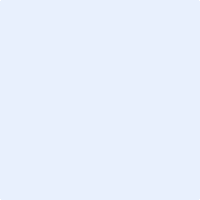 